«Центр науки»Дневник наблюденийгр. «Морозко»МКДОУ Сказка2016-2017 г.В «Центре науки» дети самостоятельно могут наблюдать, эксперементировать, делать открытияДля этого совместно сродителями оборудовали удобный стол- витрину.2. Картотека с познавательными фильмамиМатериалы:ПробиркиПесок Сахар,сольМакетыФартуки, нарукавники, резиновые перчаткиПриродный материал: камни, земля, крупа и т.д.Книга «365 опытов и экспериментов» Краски, пищевы красители Опыт «Тонет или не тонет» с сырым яйцомВ одном стакане пресная вода; во втором соленая .Дети самостоятельно по схеме добвляли определенное количество соли , размешивали осторожно опускали яйцо. Чудо- яйцо плавает на поверхности воды  Опыт провели : Диана А, Лев Ш, Вика Я, Женя О.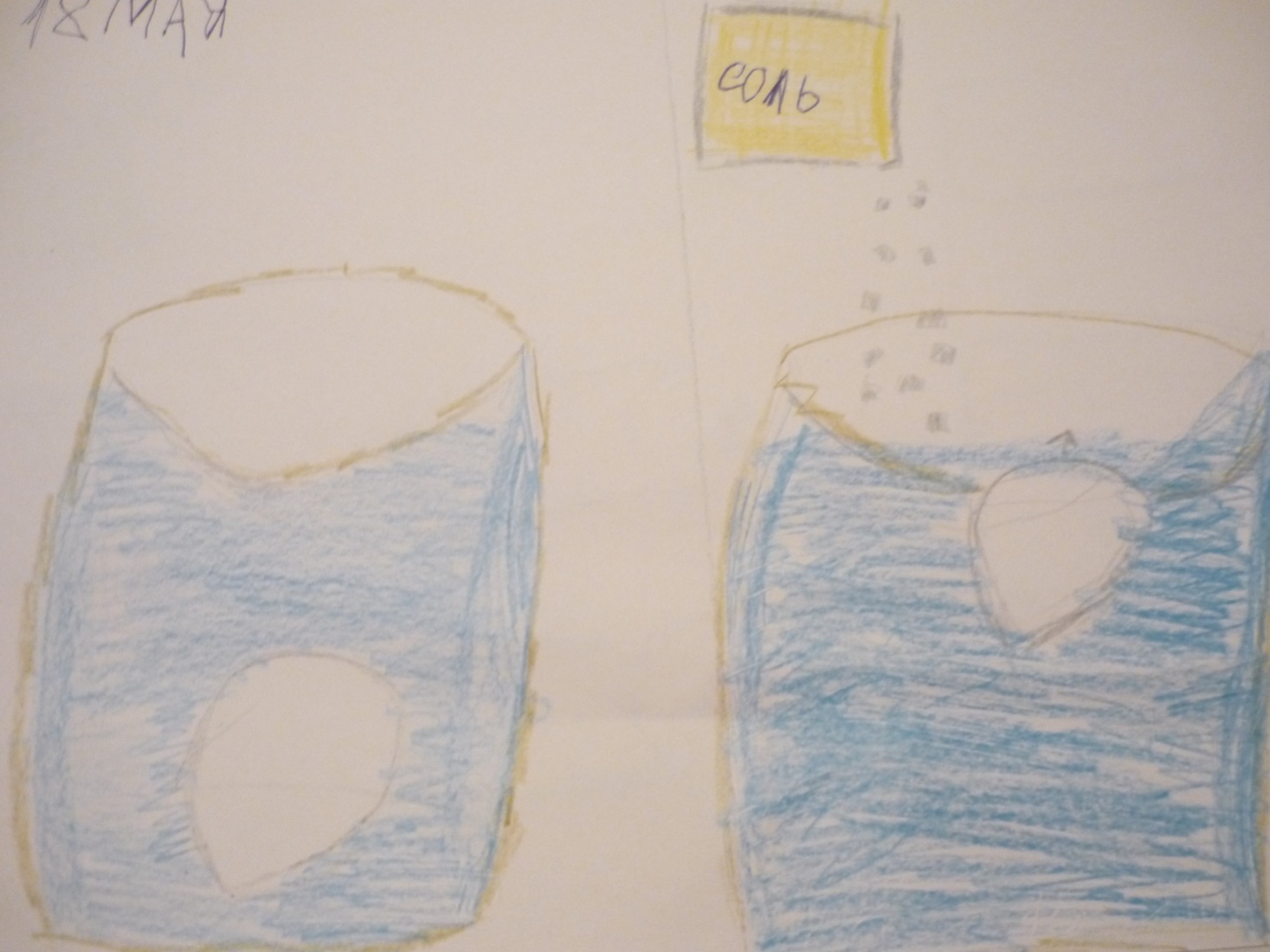 Опыт: Свойства воды»Дети использовали схему воду, краскиВывод какой краситель добавить, такой будет вода по цвету.Опыт провели Настя Б, Лера Г. Лев Ш, Максим К.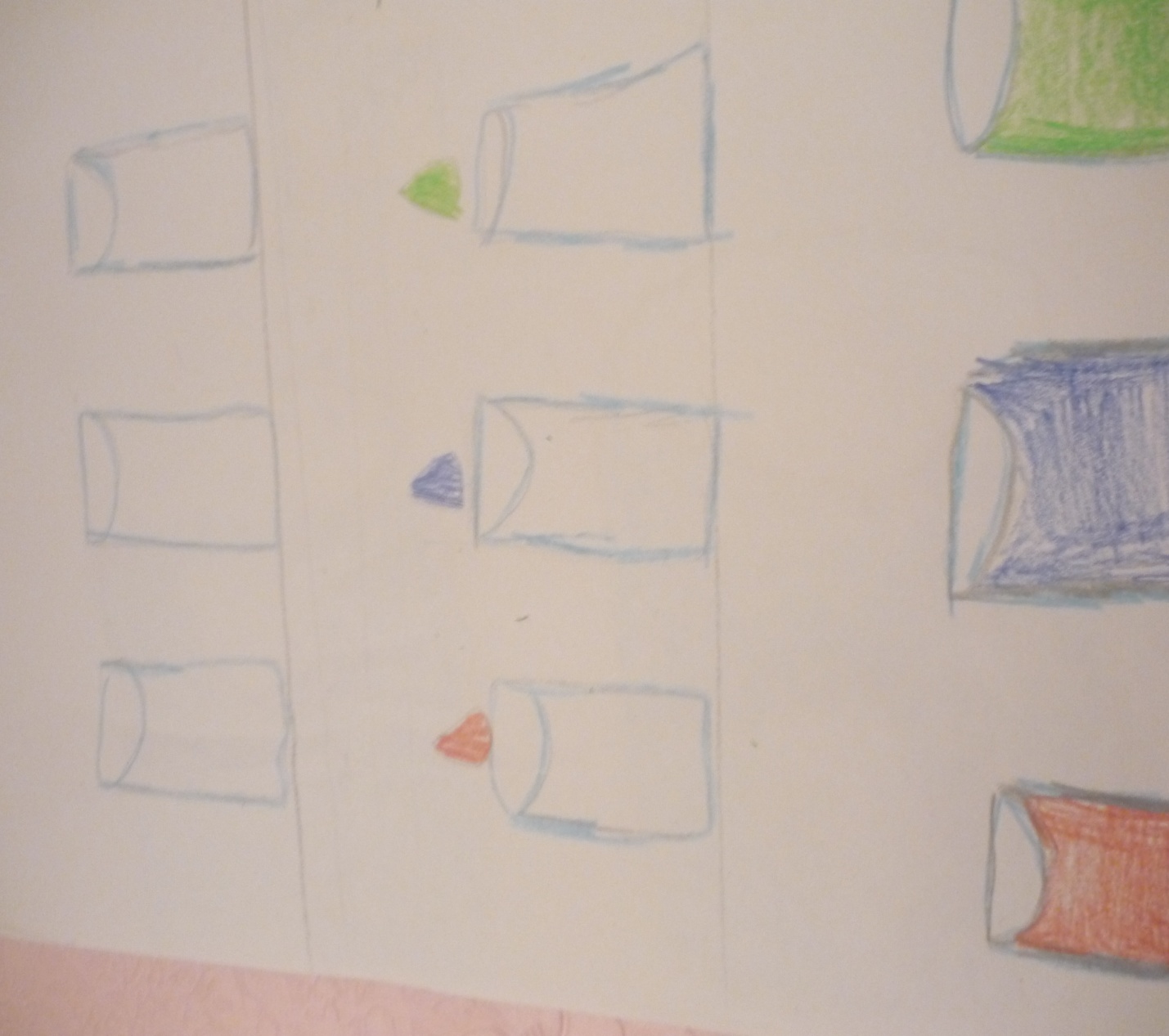 Опыт наблюение: Можно ли вырастить розу из черенка.В вазе стояли живые розы.Дети обратили внимание что розы начинают терять свежесть, хотя воду мы меняли. Стали наблюдать каждый день что с ними происходит. Когда остались две розы Маша М. предложила ее посадить . Разгорелся спор –многие доказывали- роза погибла. А Соня П. предложила посадить черенок. На следующий день утром Соня рассказала что с мамой читала,розу нужно закрыть банкой-чтобы она росла как в парнике. Так и сделали.Детям было интересно наблюдать что происходит со второй розой, затем и ее посадили. Какая радость была после выходных дети заметив зеленые почки говорили-она живая. Скоро мы ее поставим в природный уголок и она будет нас радовать.В наблюдении участвовали все дети группы.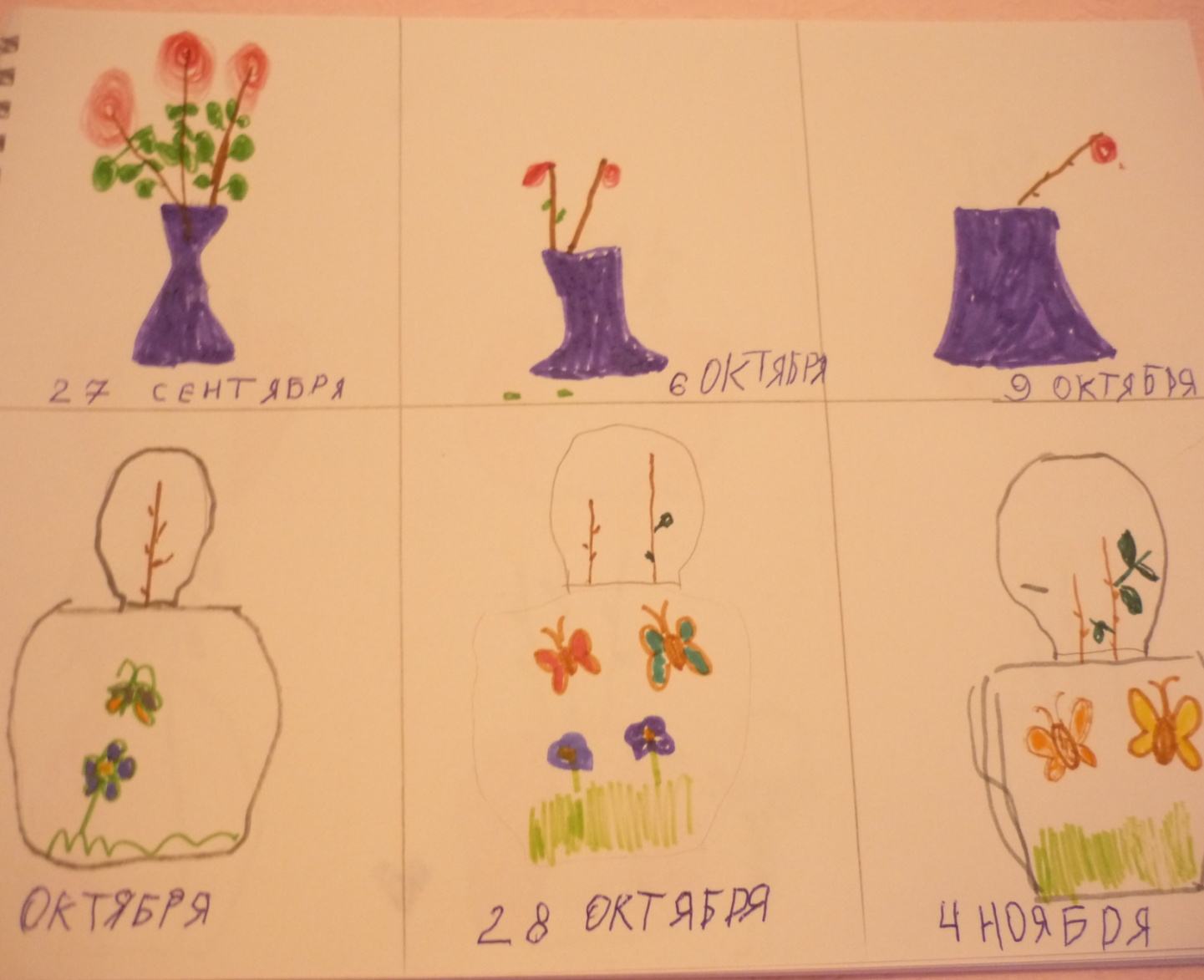 Опыт»Свойства воды»Дети действовали по алгоритму и пршли к выводу- вода не имеет цвет, но становится цветной когда в нее добавить определенный цвет-не имеет запаха-не имеет вкуса-можно переливать Опыт выполнили-Полина З. Вика Д. Соня Г.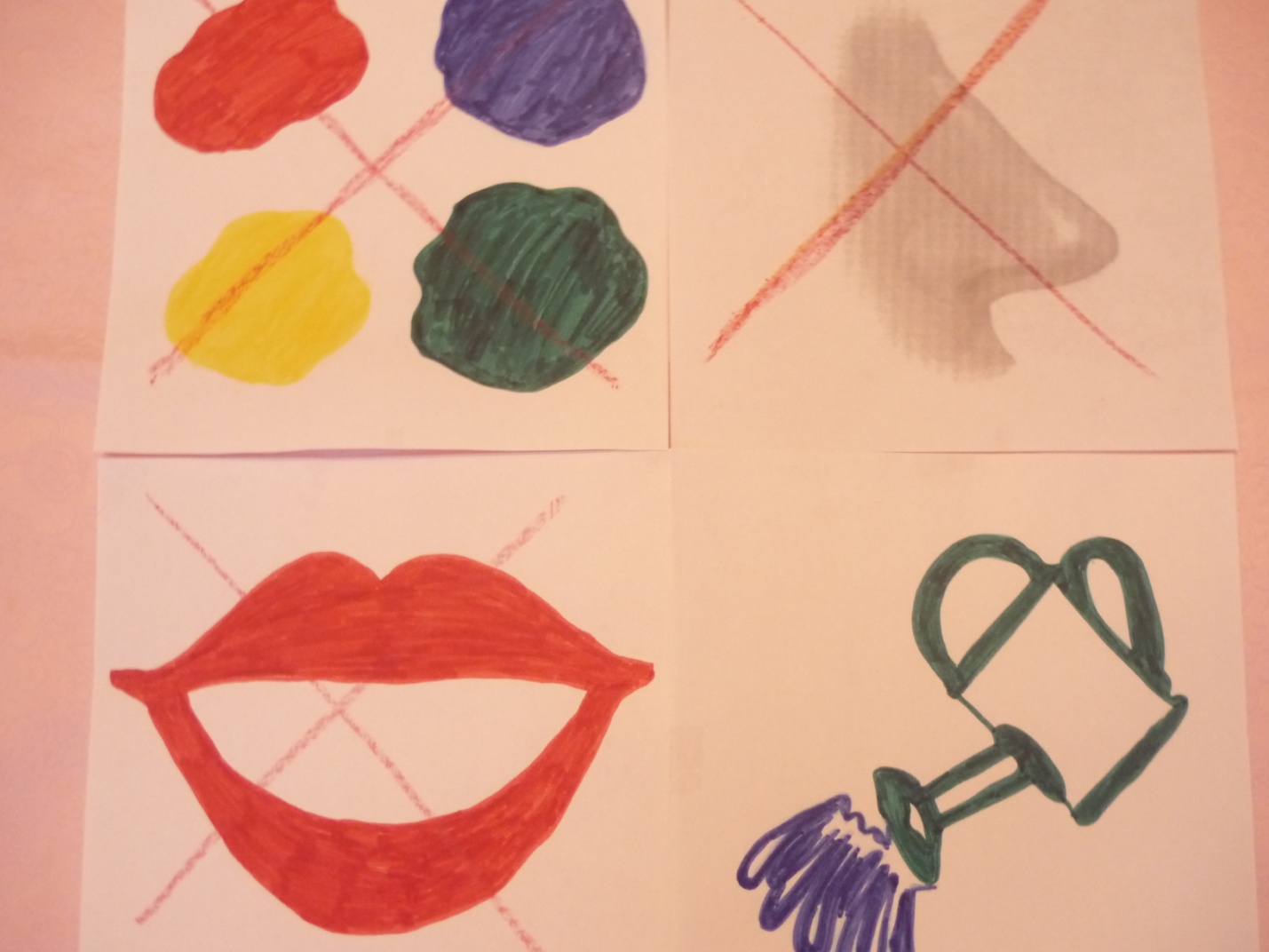  Опыт: «Можно ли вырастить бабочку из гусеницы»Дети ухаживали за рассадой в группе и заметили гусеницу на листочке , несколько дней они любовались, делали предположение, когда она завернется в кокон, но пришел после отпуска Степа, взял ее в руку. Так мы и не узнали. Можно ли вырастить гусеницу. Опыт не повторили. Мы ушли в отпуск. Но дети рассказывали, несколько раз в группу летом дети приносили гусениц кормили их травой, но бабочку ни кто не вырастил.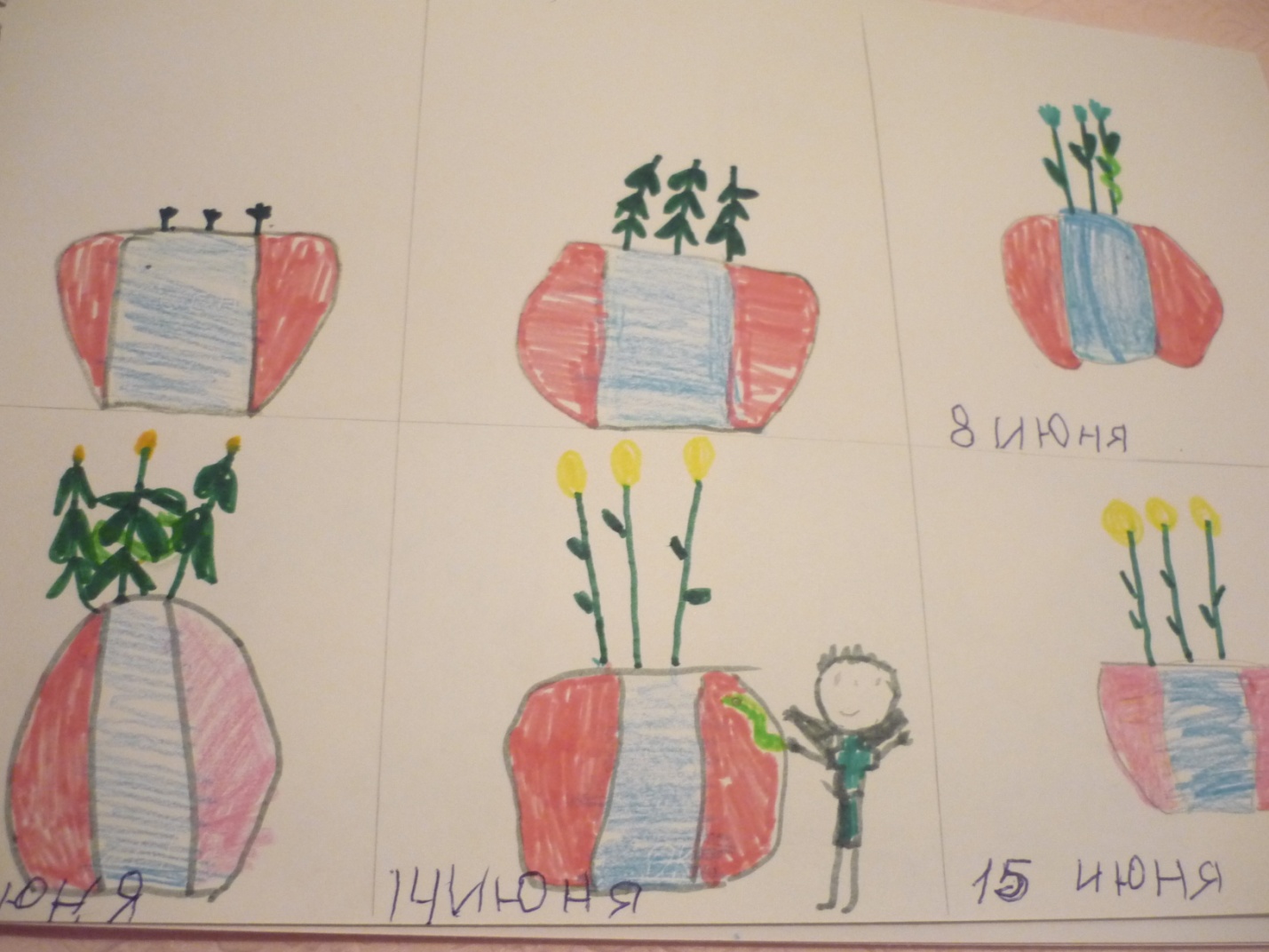 Эмблема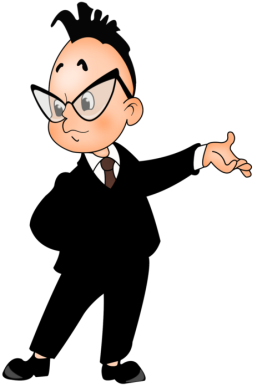                                                Правила